Rencontre avec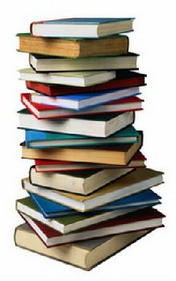 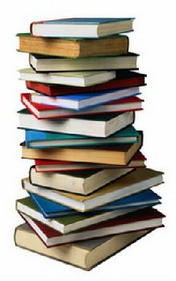 l’auteur Gilles Maurinvendredi 10 juillet à 19hdans le parc Mourierdevant la bibliothèque de Villevocance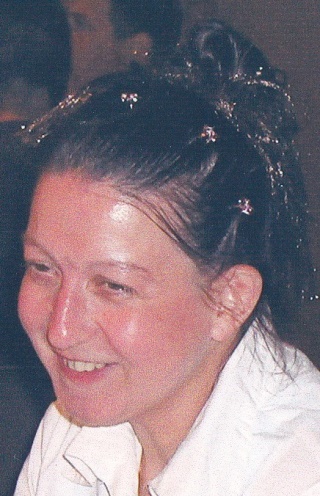 Présentation du livre« Ma vie ou la douleur de vivre »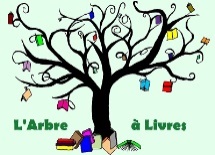 